16-ое заседание 27-созыва                              ҠАРАР                                                                          РЕШЕНИЕО демографической ситуации в сельском поселении Кунгаковский сельсовет муниципального района Аскинский район Республики Башкортостан в 2016 году и задачах по ее улучшению на 2017 год	Заслушав информацию заведующего ФАП сельского поселения Кунгаковский сельсовет муниципального района Аскинский район Республики Башкортостан Шаймуратова М.М. «О демографической ситуации в сельском поселении Кунгаковский сельсовет муниципального района Аскинский район Республики Башкортостан в 2016 году», Совет сельского поселения р е ш и л:Информацию заведующего ФАП сельского поселения Кунгаковский сельсовет муниципального района Аскинский район Республики Башкортостан Шаймуратова М.М. «О демографической ситуации в сельском поселении Кунгаковский сельсовет муниципального района Аскинский район Республики Башкортостан в 2016 году»,  принять к сведению (прилагается).2. Заведующему ФАП д.Кунгак Шаймуратову М.М. в дальнейшем добиваться:1)снижения смертности населения от предотвратимых причин;2)улучшения эпидемиологической ситуации, связанной с заболеваниями социального характера;3)сокращения уровня младенческой смертности;4)укрепления здоровья детей и подростков;5)расширения и повышение результативности профилактических мероприятий;3. Администрации сельского поселения Кунгаковский сельсовет муниципального района Аскинский район разработать Комплексный план по улучшению демографической ситуации на территории сельского поселения на 2017 -2018 годы,   проводить ежемесячный мониторинг и анализ смертности населения.4. Контроль за исполнением данного решения возложить на постоянную комиссию по социально-гуманитарным вопросам Совета сельского поселения Кунгаковский сельсовет.Заместитель председателя Советасельского поселения Кунгаковский сельсоветмуниципального района Аскинский районРеспублики БашкортостанН.Р. Сабитовд.Кунгак 11 апреля 2017 года  №103Информациязаведующего ФАП д.Кунгак Шаймуратова М.М.  «О демографической ситуации в сельском поселении Кунгаковский сельсовет муниципального района             Аскинский район Республики Башкортостан в 2016 году»Одной из самых болевых медико-демографических проблем социального развития современной России остается высокий уровень смертности населения.Уровень смертности зависит от социально экономического развития страны, благосостояния населения, развития системы здравоохранения, доступности медицинской помощи и т.д.В течении последних десятилетий отмечается снижение уровня популяционного здоровья до критических низких показателей. Это проявляется прежде всего в высоких показателях заболеваемости и смертности, а также сверхсмертности у мужчин рабочих возрастов. В сельском поселении Кунгаковский сельсовет муниципального района Аскинский район РБ численность населения составляет 636 человек, взрослого населения 583 человек, численность трудоспособного населения 384 человек.За 2016 год показатель рождаемости в сельском поселении составил 0% на 1000 населения. Показатель общей смертности за 2016 г. составил 20% на 1000 населения. Особенно нас волнует, это смертность в трудоспособном возрасте которая составила 2 чел., из них 2 мужчин. Умерло от болезни системы кровообращения - 5, от новообразований – 2, смертей от  несчастных случаев, убийств, утоплений, в т. через повешения – 1.В структуре смертности, как и в последние 5 лет преобладают сердечно-сосудистые заболевания, онкопатология.ВЫВОДЫ:С целью улучшения демографической ситуации в сельском поселении:1.Необходимо принять программу по улучшению демографической ситуации и  снижению смертности в сельском поселении2.   Пропаганда здорового образа жизни, беседы, лекции; 3.   Профилактика травматизма на производственных объектах и  учреждениях сельского поселения, профилактика ДТП;4. Профилактика суицидов, несчастных случаев, работа с  неблагополучными семьями и лицами из группы риска;5. Работа с больными лицами, состоящими на диспансерном учете, инвалидами;6. Диспансеризация населения, раннее выявление болезней;7.Обеспечение сельского населения рабочими местами;8.Контроль экологической безопасности.БАШКОРТОСТАН РЕСПУБЛИКАҺЫ АСҠЫН РАЙОНЫМУНИЦИПАЛЬ РАЙОНЫНЫҢҠӨНГӘК АУЫЛ СОВЕТЫАУЫЛ БИЛӘМӘҺЕ СОВЕТЫ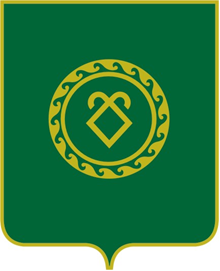 СОВЕТ СЕЛЬСКОГО ПОСЕЛЕНИЯ КУНГАКОВСКИЙ СЕЛЬСОВЕТ МУНИЦИПАЛЬНОГО РАЙОНААСКИНСКИЙ РАЙОНРЕСПУБЛИКИ БАШКОРТОСТАН